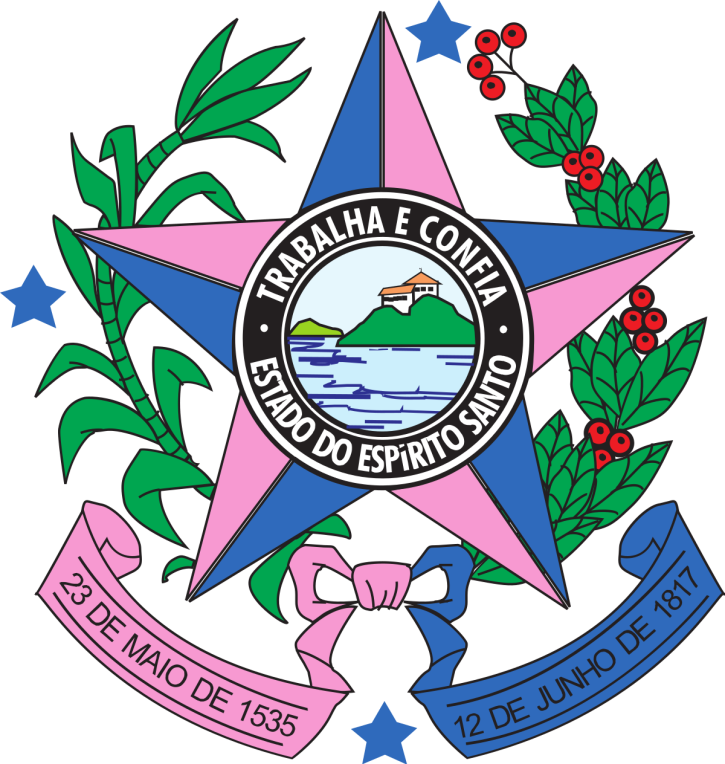 JOGOS ESCOLARES DO ESPÍRITO SANTO 2022TABELAFINAL ESTADUAL DE FUTSAL INFANTILSEDE: GUARAPARIPERÍODO: 06 a 11/06/2022GOVERNO DO ESTADO DO ESPÍRITO SANTOSecretaria de Estado de Esportes e LazerJosé Renato CasagrandeGovernador do Estado do Espírito SantoJosé Maria de Abreu JuniorSecretário de Estado de Esportes e LazerVinicius José SimõesSubsecretário de Estado de Esportes e LazerMadalena Santana GomesSubsecretário de Estado para Assuntos AdministrativosAldair Celestino Xavier de SouzaGerente de Esporte Educacional, Comunitário e LazerCássio Felipe Fassarella GuedesCoordenador Geral dos Jogos Escolares do Espírito SantoEquipe Técnica: Balbina Maria Zippinotti de LimaCáudio Salgado Cintra GilMariá Ferreira BarbieriMilan Rezende de PaulaJohn Marcos Zechner



PROMOÇÃO: GOVERNO DO ESTADO DO ESPÍRITO SANTOREALIZAÇÃO: SECRETARIA DE ESTADO DE ESPORTE E LAZERPERÍODO: 06 a 11/06/2022HOSPEDAGEM A PARTIR DE – 10 hCONGRESSO TÉCNICO – 06/06/2022 as 15:30hABERTURA OFICIAL – 06/06/2022 as 19:00h SOLENIDADE DE ABERTURAComposição da mesaConcentração das delegações;Desfile da Guarda de Honra da Bandeira Nacional e pelotão das Bandeiras dos Municípios participantes;Entrada das delegações;Alinhamento das equipes;Hasteamento das Bandeiras Nacional, do Estado e da Cidade Sede ao som do Hino Nacional;Discurso das autoridades presentes;Declaração de abertura dos Jogos pela maior autoridade presente;Entrada do Fogo Simbólico e acendimento da Pira Olímpica;JURAMENTO DOS ALUNOS/ATLETAS nos seguintes termos:“POR FAVOR, ERGAM O BRAÇO DIREITO E REPITAM COMIGO:JURAMOS COMPETIR, COM LEALDADE E DEDICAÇÃO, SEGUINDO AS REGRAS DA COMPETIÇÃO, RESPEITANDO AS DECISÕES, DOS ÁRBITROS E DA ORGANIZAÇÃO, VISANDO O APRIMORAMENTO, TÉCNICO E FÍSICO.ASSIM JURAMOS”.Desfile de encerramento das delegações, por ordem de entrada;Apresentação Artística;Encerramento.RELAÇÃO DE EQUIPES PARTICIPANTES FUTSAL FEMININOFUTSAL MASCULINODIVISÃO DE CHAVE FUTSAL FEMININO INFANTILFUTSAL FEMININO INFANTIL CHAVE (A)FUTSAL FEMININO INFANTIL CHAVE (B)DIVISÃO DE CHAVE FUTSAL MASCULINO INFANTILFUTSAL MASCULINO INFANTIL CHAVE (A)FUTSAL MASCULINO INFANTIL CHAVE (B)ABERTURA OFICIAL - DIA 06/06/2022– 2º FEIRA AS 19:00hPROGRAMAÇÃO: DIA 07/06/2022 – 3ª FEIRA – Ginásio Polivalente  PROGRAMAÇÃO: DIA 08/06/2022– 4ª FEIRA Ginásio PolivalentePROGRAMAÇÃO: DIA 09/06/2022 – 5ª FEIRA Ginásio PolivalentePROGRAMAÇÃO: DIA 10/06/2022 – 6ª Feira Ginásio Polivalente  PROGRAMAÇÃO: DIA 11/06/2022– Sábado Ginásio do SESCATENÇÃOAs equipes DESCLASSIFICADAS devem, obrigatoriamente, fazer CHECKOUT após o horário do café da manhã, com saída do hotel até às 11:00h do dia 05/07/2019. Observação: sem direito a almoço.*Todas as Equipes de FUTSAL deverão comparecer em seus jogos com o número mínimo de 08 e máximo de 09 atletas. PARA AS EQUIPES CLASSIFICADAS EM 1º LUGAR MASCULINO E FEMININO INFANTIL NA MODALIDADE FUTSAL:Ficha de indicação das cores dos UNIFORMES. Termos de responsabilidades e cessão de direitos para instituição de ensino. Termos de responsabilidades e cessão de direitos para técnicos. Junto com uma foto 3x4 (recente não COLAR) e Cópia da Carteira do CREF atualizada com endereço completo do técnico escrito em letras de forma atrás da cópia e CPF. Termos de responsabilidades e cessão de direitos para aluno-atleta (menor de idade). Junto com uma foto 3x4 (recente, NÃO COLAR) e Cópia da Carteira de Identidade com Endereço completo do ATLETA escrito em letras de forma atrás da cópia e CPF.                        As fichas e Regulamento 12 a 14 anos INFANTIL 2022 encontram-se no SITE: www.sesport.es.gov.br Cassio Felipe Fassarella GuedesCONTATOS: (27) 3636-7005 / 99944-5568 -  jees@sesport.es.gov.brNAIPE FCLASSIFICAÇÃOESCOLAMUNICÍPIOFeminino1º Lugar 2019UMEFTI S. João M. CalmonVila VelhaFeminino2º Lugar 2019EMEB Pedro M Altoé	  Vargem AltaFemininoSorteioEMEF Ezequiel F. RochaAracruzFemininoSorteioEscola AgrícolaAfonso ClaudioFemininoSorteioEMEIEF Córrego Do CaféÁguia BrancaFemininoSorteioEscola Prof Santo PintoG. LindembergFemininoSorteioEMEF Dr Mário V. SilvaresC. BarraFemininoSorteioEFM Pedro de Alcantara D. do Rio PretoNAIPE MCLASSIFICAÇÃOESCOLAMUNICÍPIOMasculino1º Lugar 2019Fioravante Caliman V. Nova Do ImigranteMasculino2º Lugar 2019Centro E. Mundo ModernoCariacicaMasculinoSorteioJosé StefenoniRio BananalMasculinoSorteioEM Deocliciano de Oliveira GuaçuiMasculinoSorteioEEEFM Eurico Sales ItaguaçuMasculinoSorteioEMEF Cívico M. D.MartinsMontanhaMasculinoSorteioEEEFM Quintiliano C. ItapemirimMasculinoSorteioEMEF Irmã A. BertocchiSão G. da palha1º Lugar  UMEFTI S. João M. CalmonVila VelhaSorteioMario SilvaresConceição da BarraSorteioMundo ModernoCariacicaSorteioEzequiel RochaAracruz2º Lugar  Esc. AgrícolaAfonso CláudioSorteioSanto PintoGov LindenbergSorteioPedro AltoéVargem AltaSorteioPedro AlcantraDores do Rio Preto1º Lugar   Fioravante Caliman V. Nova Do ImigranteSorteioDeocliciano de OliveiraGuaçuiSorteioJosé StefenoniRio BananalSorteioEurico SalesItaguaçu2º Lugar Centro E. Mundo ModernoCariacicaSorteioQuintilianoCachoeiro de ItapemirimSorteioDomingos MartinsMontanhaSorteioIrmã BertocchiSão Gabriel da PalhaNºHorárioCategoriaESCOLAPLACARPLACARPLACARESCOLA0109:00FMI AFioravante - VENDA NOVAXJosé Stefenoni -  RIO BANANAL0210:00FMI BMundo Moderno - CARIACICAXDomingos Martins - MONTANHA0311:00FFI AJoão Calmon - VILA VELHAXEzequiel Rocha - ARACRUZ0412:00FFI BEsc. Agrícola - AFONSO CLÁUDIOXPedro Altoé - VARGEM ALTA0514:00FMI ADeocliciano de Oliveira - GUAÇUIXEurico Sales - ITAGUAÇU0615:00FMI BQuintiliano - C. ITAPEMIRIMXIrmã Bertocchi - S G.DA PALHA0716:00FFI AMario Silvares - CONC BARRAXMundo Moderno - CARIACICA0817:00FFI BSanto Pinto - GOV LINDENBERGXPedro Alcantara – D. RIO PRETONºHorárioCategoriaESCOLAPLACARPLACARPLACARESCOLA0909:00FMI AJosé Stefenoni -  RIO BANANALXDeocliciano de Oliveira - GUAÇUI1010:00FMI BDomingos Martins - MONTANHAXQuintiliano - C. ITAPEMIRIM1111:00FFI AMundo Moderno - CARIACICAXJoão Calmon - VILA VELHA1212:00FFI BPedro Altoé - VARGEM ALTAXSanto Pinto - GOV LINDENBERG1314:00FMI AEurico Sales - ITAGUAÇUXFioravante - VENDA NOVA1415:00FMI BIrmã Bertocchi -  S. G. DA PALHAXMundo Moderno - CARIACICA1516:00FFI AEzequiel Rocha - ARACRUZXMario Silvares - CONC BARRA1617:00FFI BPedro Alcantara – D. RIO PRETOXEsc. Agrícola - AFONSO CLÁUDIONºHorárioCategoriaESCOLAPLACARPLACARPLACARESCOLA1709:00FMI ADeocliciano de Oliveira - GUAÇUIXFioravante - VENDA NOVA1810:00FMI BDomingos Martins - MONTANHAXIrmã Bertocchi - S G.DA PALHA1911:00FFI AMundo Moderno - CARIACICAXEzequiel Rocha - ARACRUZ2012:00FFI BEsc. Agrícola – A. CLÁUDIOXSanto Pinto – GOV. LIND.2114:00FMI AEurico Sales - ITAGUAÇUXJosé Stefenoni -  RIO BANANAL2215:00FMI BQuintiliano - C. ITAPEMIRIMXMundo Moderno - CARIACICA2316:00FFI AJoão Calmon - VILA VELHAXMario Silvares - CONC BARRA2417:00FFI BPedro Alcantara – D.RIO PRETOXPedro Altoé - VARGEM ALTANºHorárioCategoriaESCOLAPLACARPLACARPLACARESCOLA2509:00FMI SF1° AX2° B2610:00FMI SF1° BX2° A2711:00FFI SF1° AX2° B2812:00FFI SF1° BX2° A2915:00FMI 3º/4ºPerdedor Jogo 25XPerdedor Jogo 263016:00FFI 3º/4ºPerdedor Jogo 27XPerdedor Jogo 28NºHorárioCategoriaESCOLAPLACARPLACARPLACARESCOLA3109:00FMI 1º/2ºVencedor Jogo 25XVencedor Jogo 263210:00FFI 1º/2ºVencedor Jogo 27XVencedor Jogo 28